                      Логопедическая неделя В рамках городской Логопедической недели, которая была организована на площадке в МБДОУ № 321 , учителя-логопеды Октябрьского района принимали гостей и представляли свои логопедические разработки и проекты 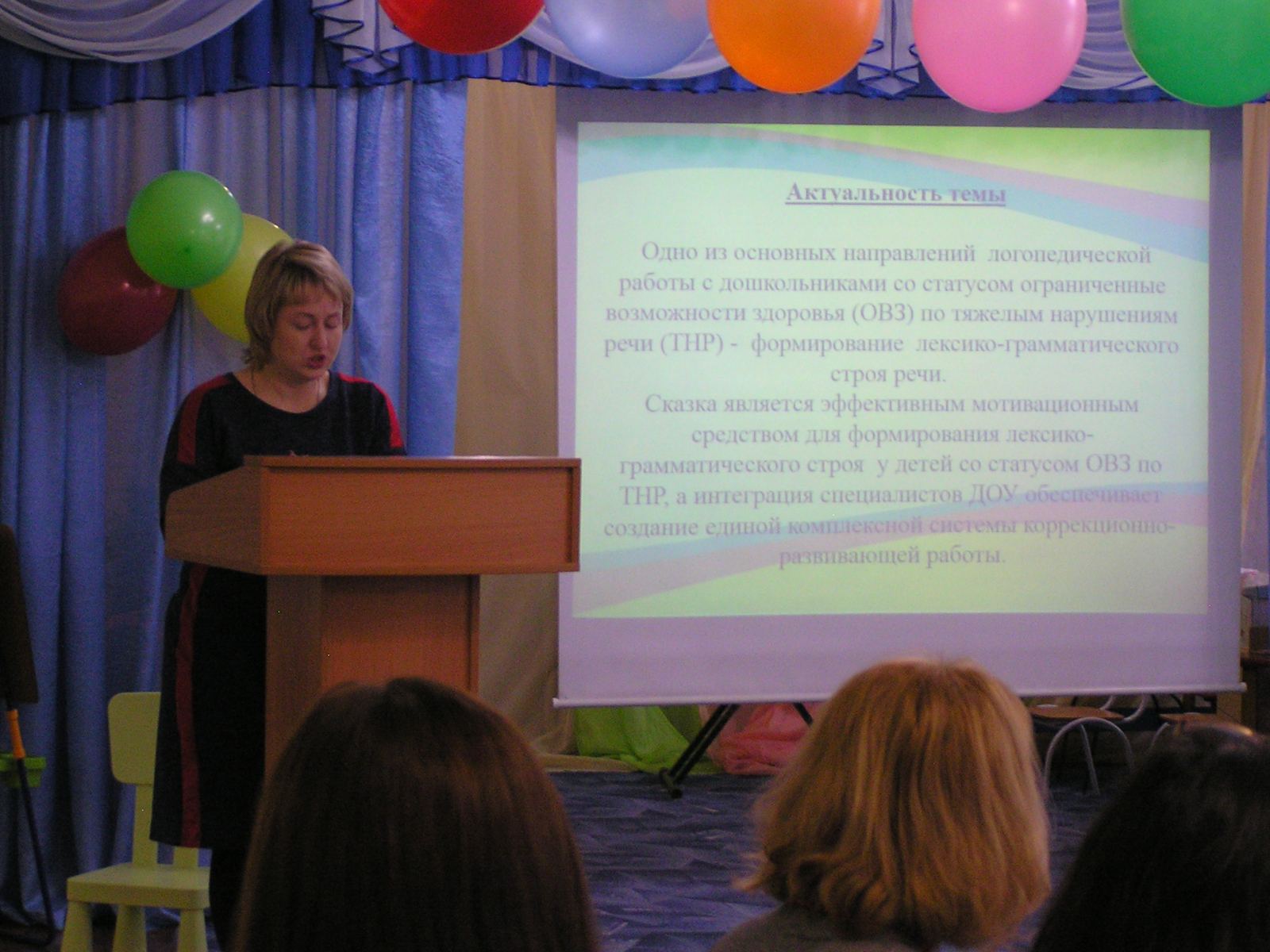 Презентация проекта «Сказка круглый год (формирование лексико-грамматического строя у детей старшего возраста)»Полозова И.А. . МБДОУ№ 139Таюрская О.Н. . МБДОУ№ 139Сверкунова М.О.МБДОУ№ 139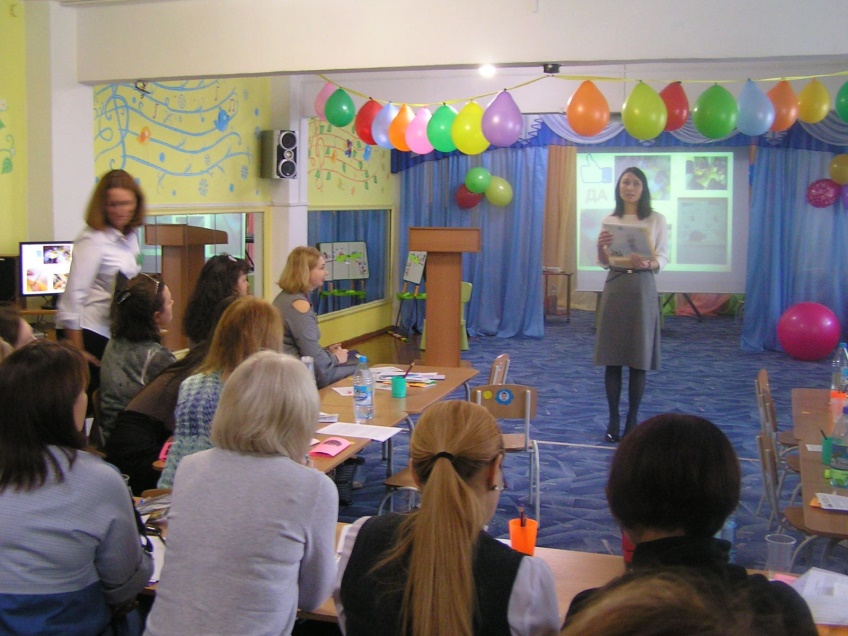 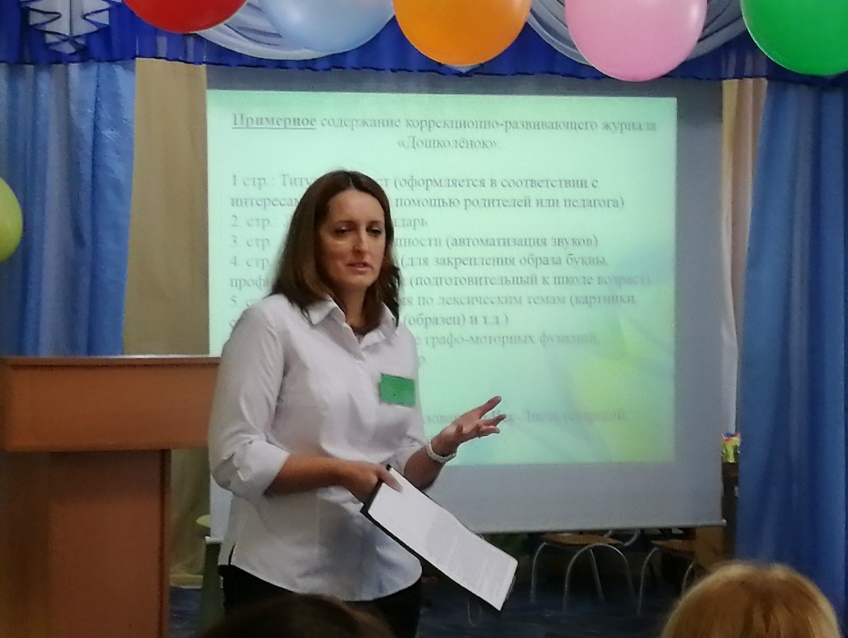 Доклад «Журнал–дошколенок в работе учителя-логопеда с детьми с ТНР»Игнатовская Е.В. МБДОУ № 321Николаева Е.В. МБДОУ № 321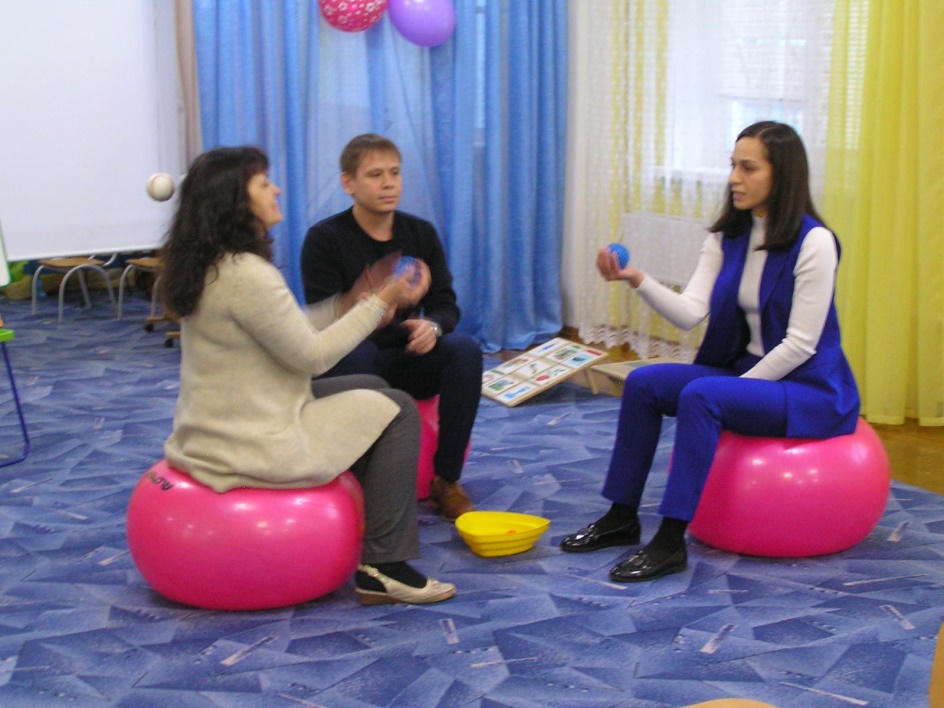 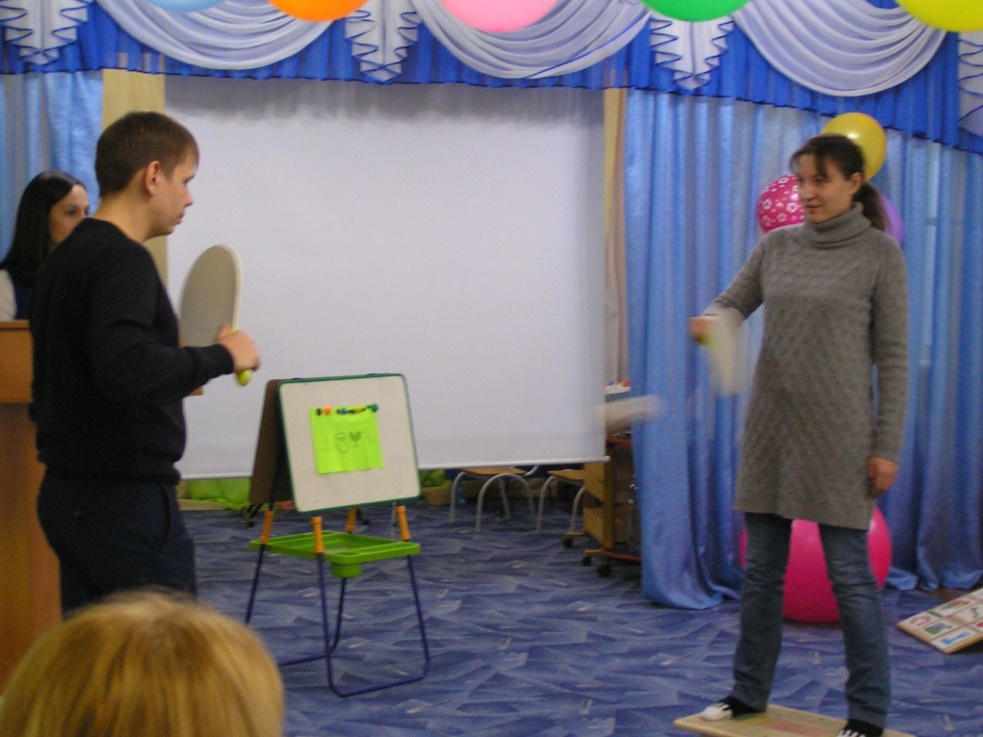 Использование элементов сенсорной интеграции в работе учителя-логопеда и инструктора ФКЕнокян М. А. МБДОУ 321Сафиуллин Р. Ф. МБДОУ 321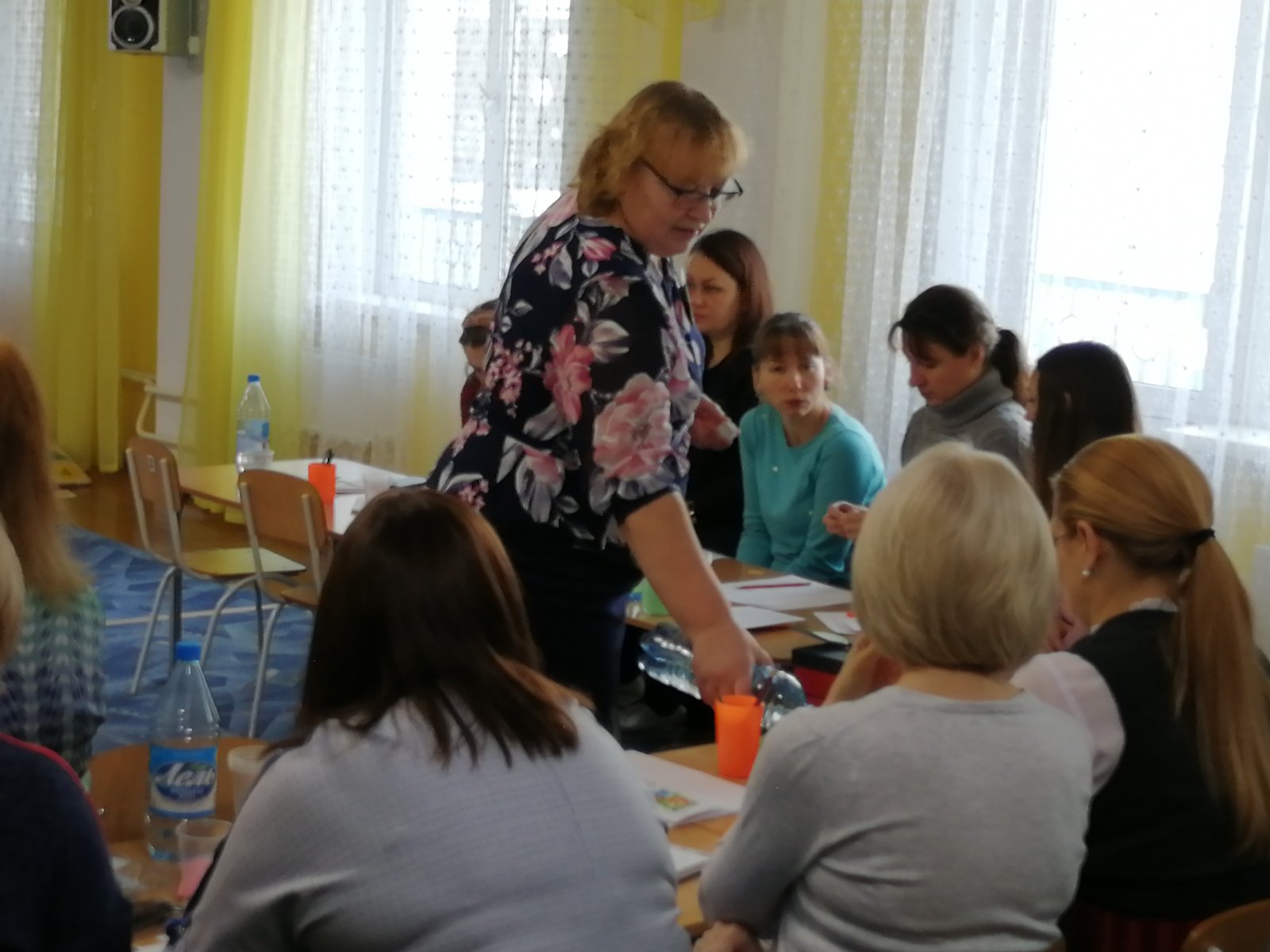 «Развитие речи посредством познавательно-исследовательской экспериментальной деятельности детей с ТНР»Модина О.Н. МБДОУ № 321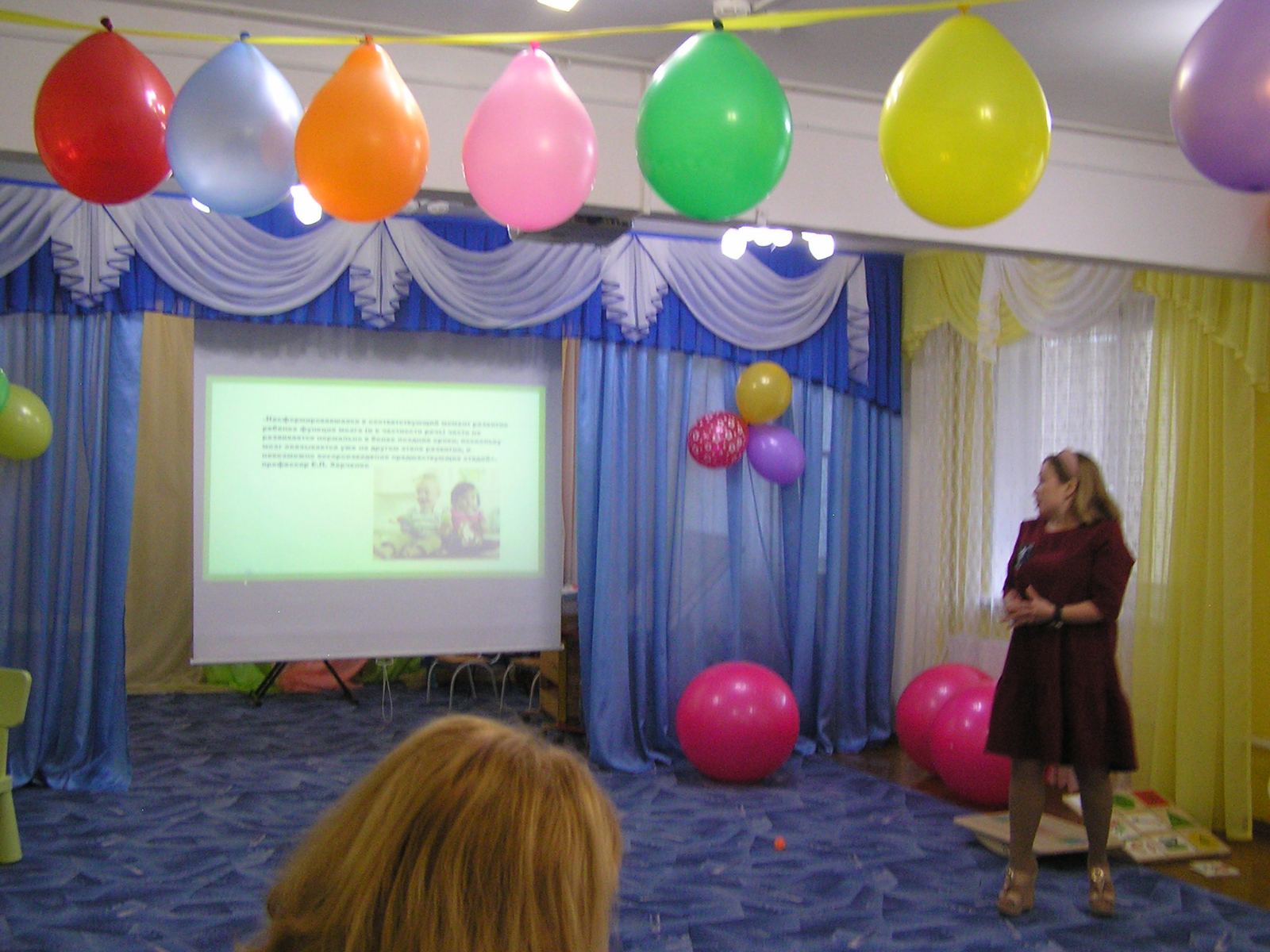 «Особенности логопедической работы с детьми раннего возраста»Шкляева О.В МБДОУ №29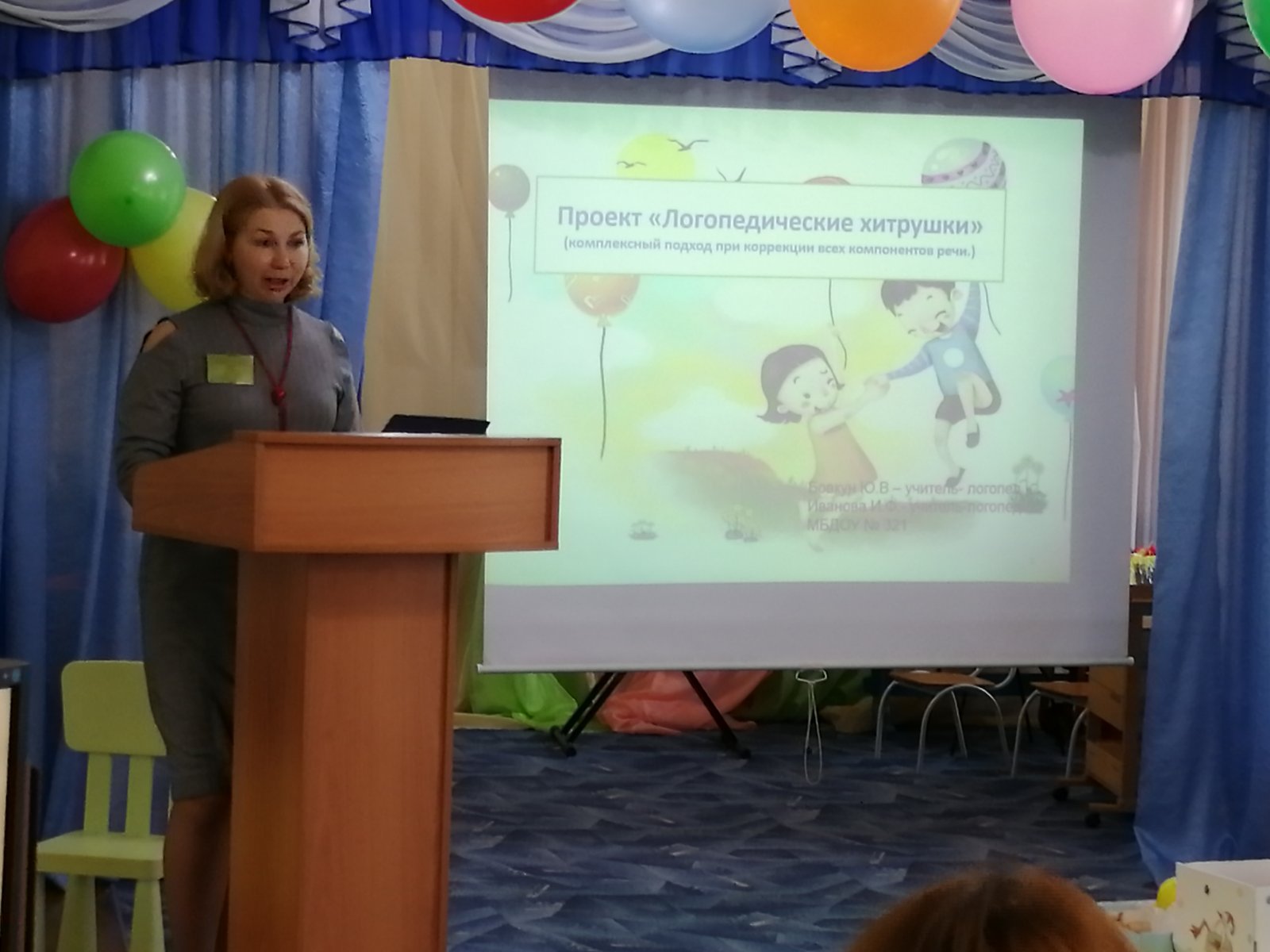 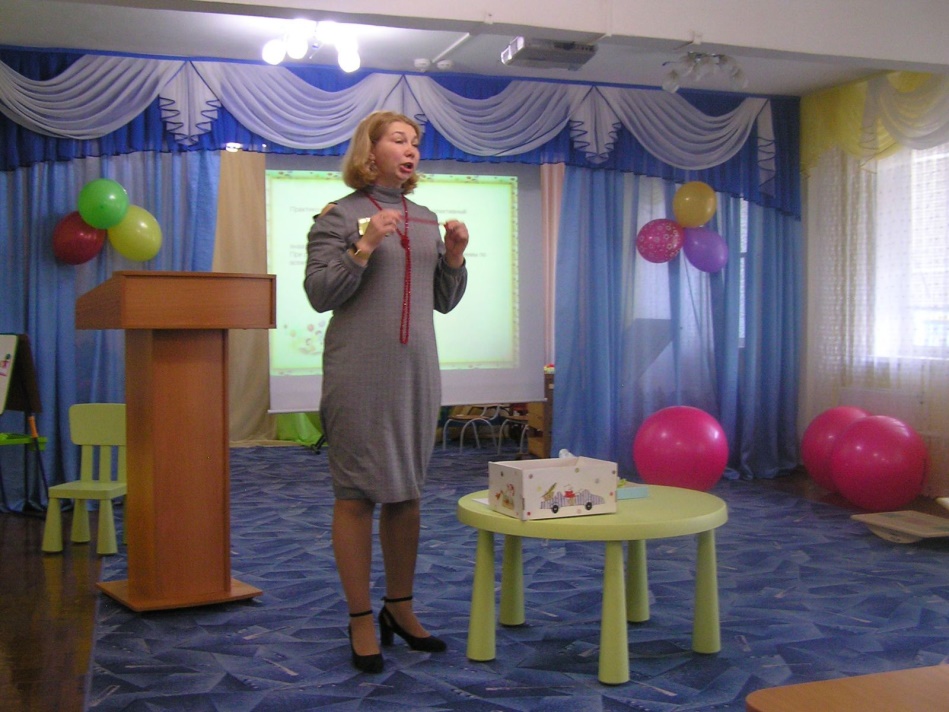 Проектная деятельность учителя-логопеда в МБДОУ №321«Логопедические хитрушки»Бовкун Ю.В. МБДОУ № 321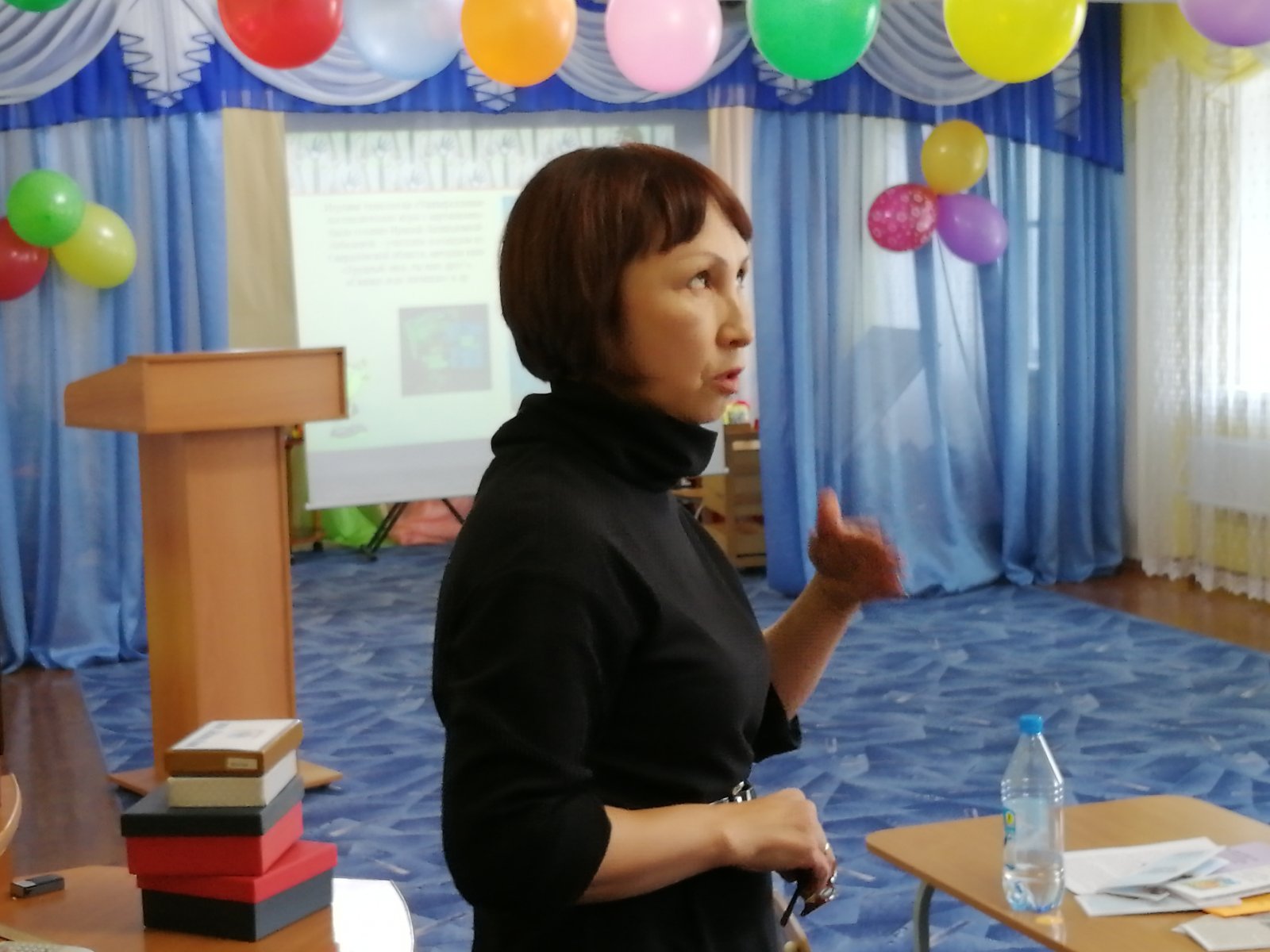 	«Универсальные логопедические игры с картинками (методика Лебедевой И.Л.)» Зырянова Т.В. МБДОУ № 322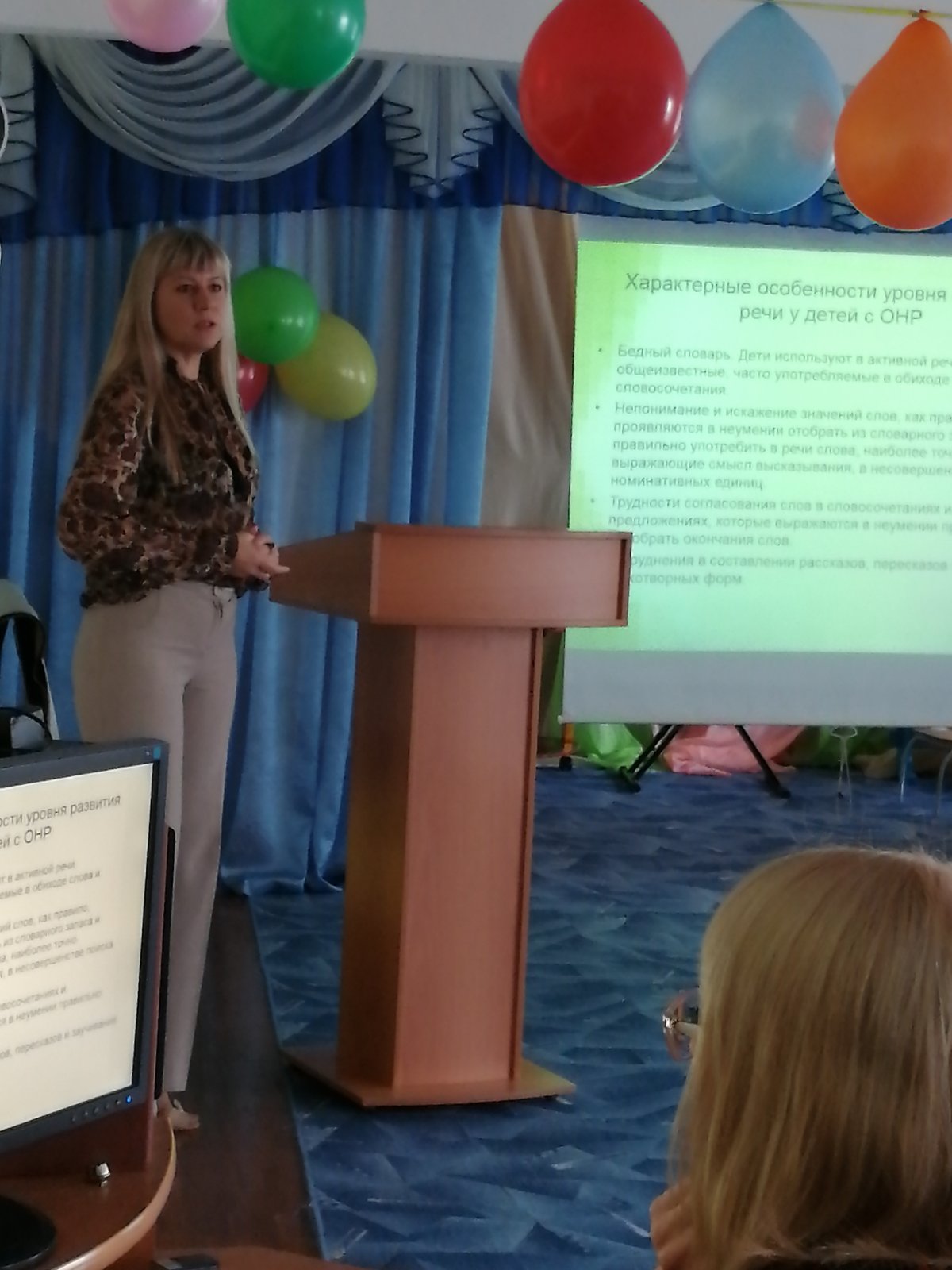 «Использование дидактического синквейна в рамках работы по формированию лексико-грамматических категорий  и связной речи» Тихоновцева О.Г.  МБДОУ № 322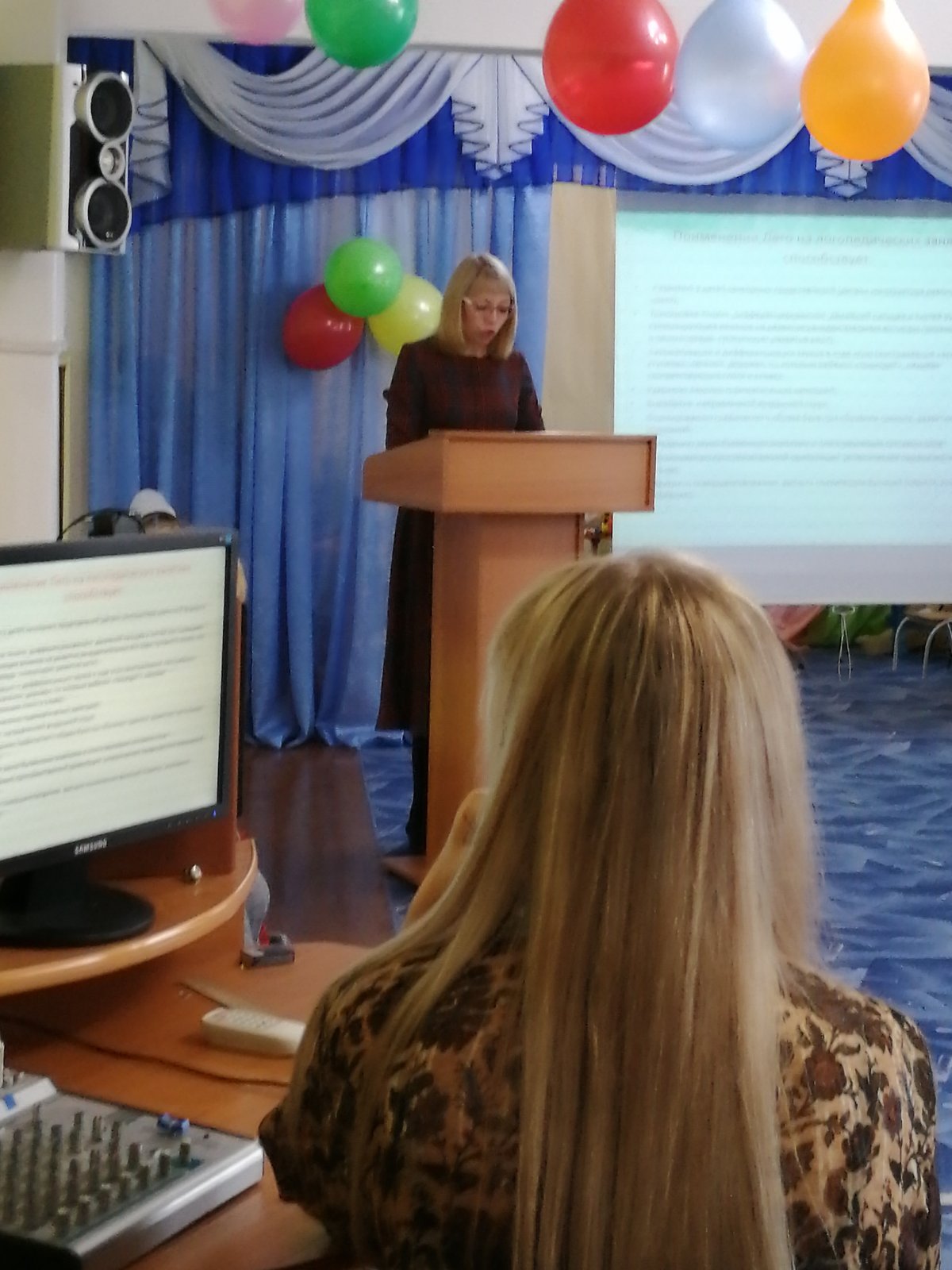 «Использование элементов легоконструирования на логопедических занятиях» Плотникова Т.Н. МБДОУ № 322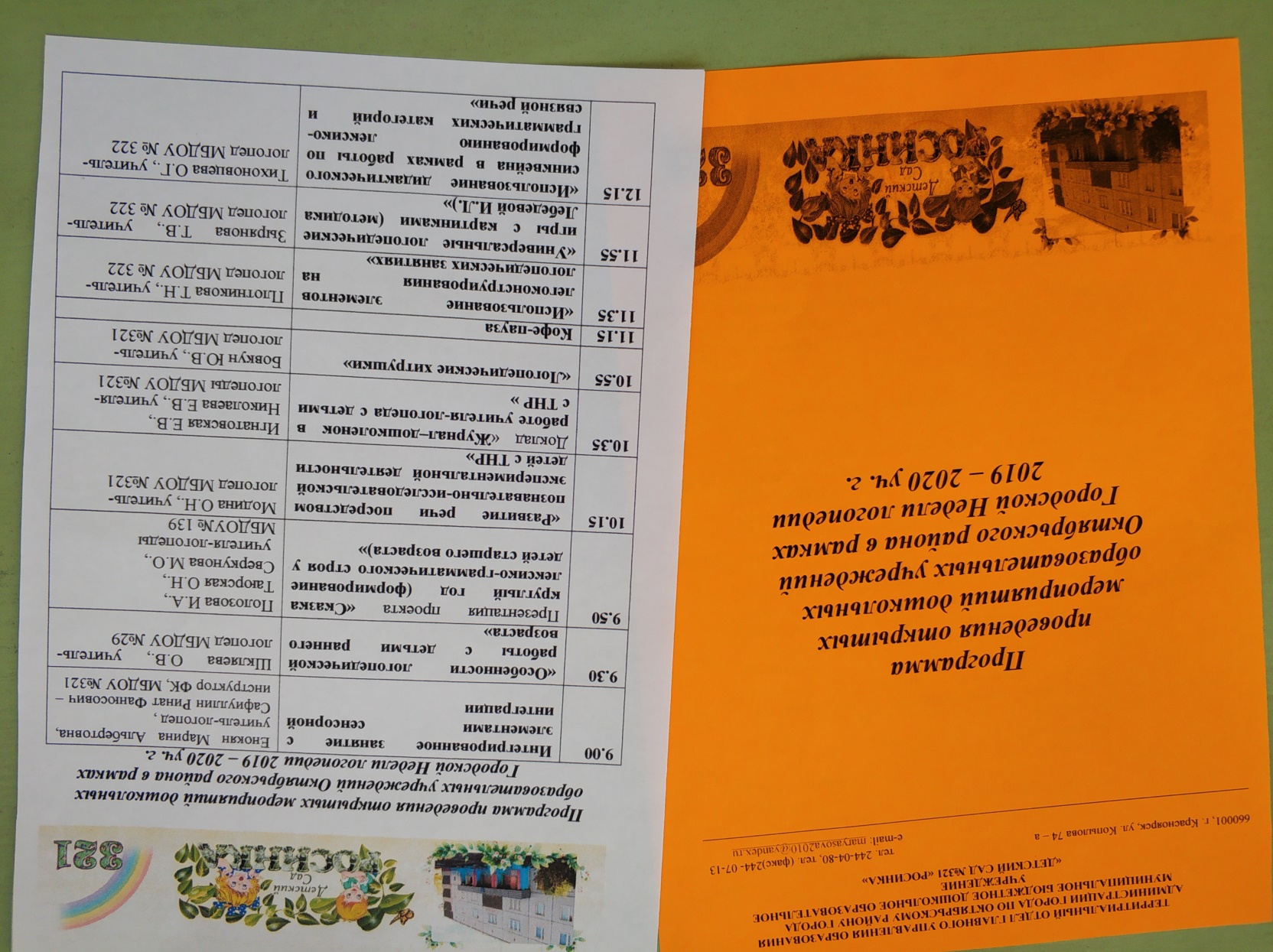 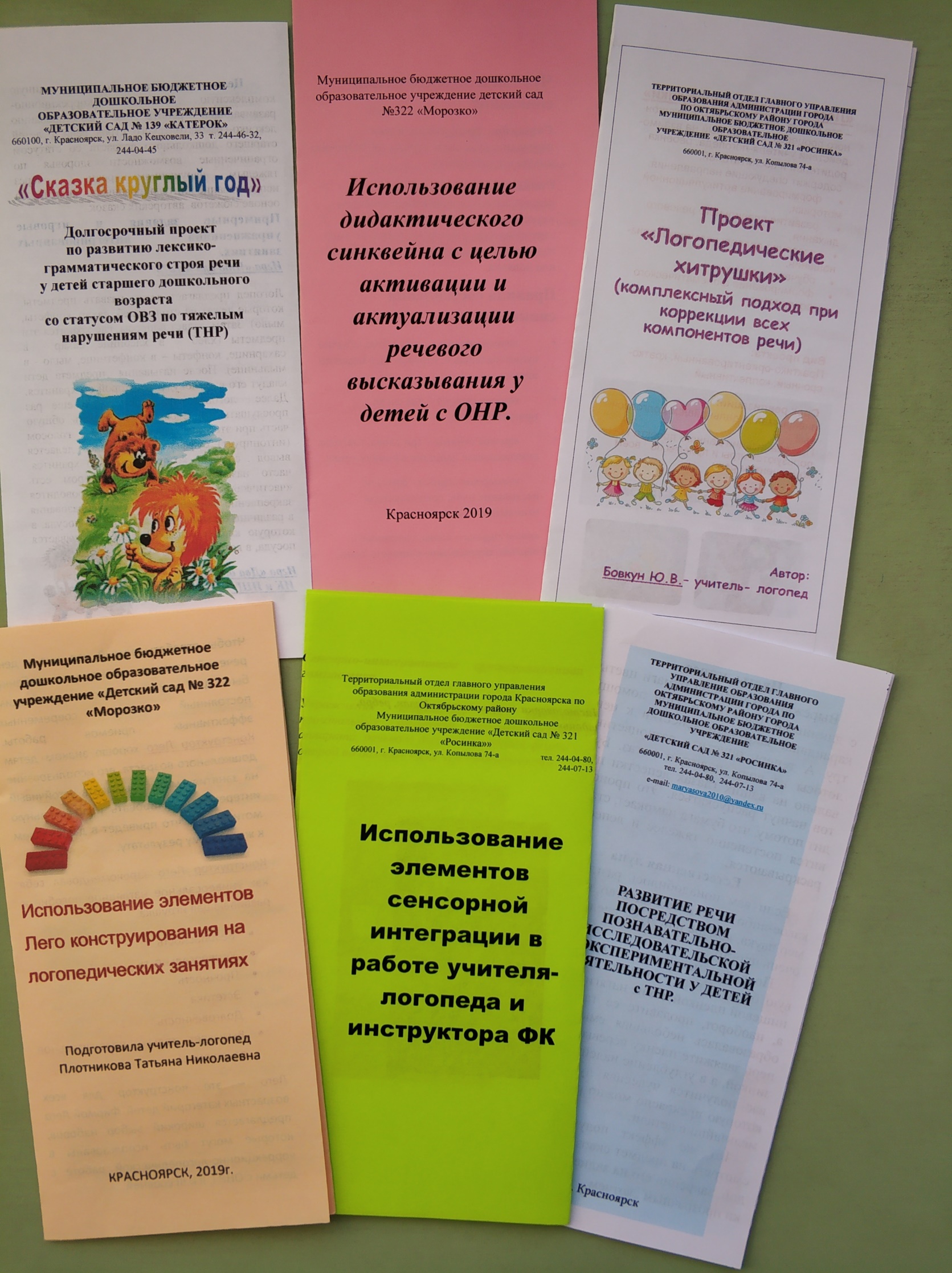 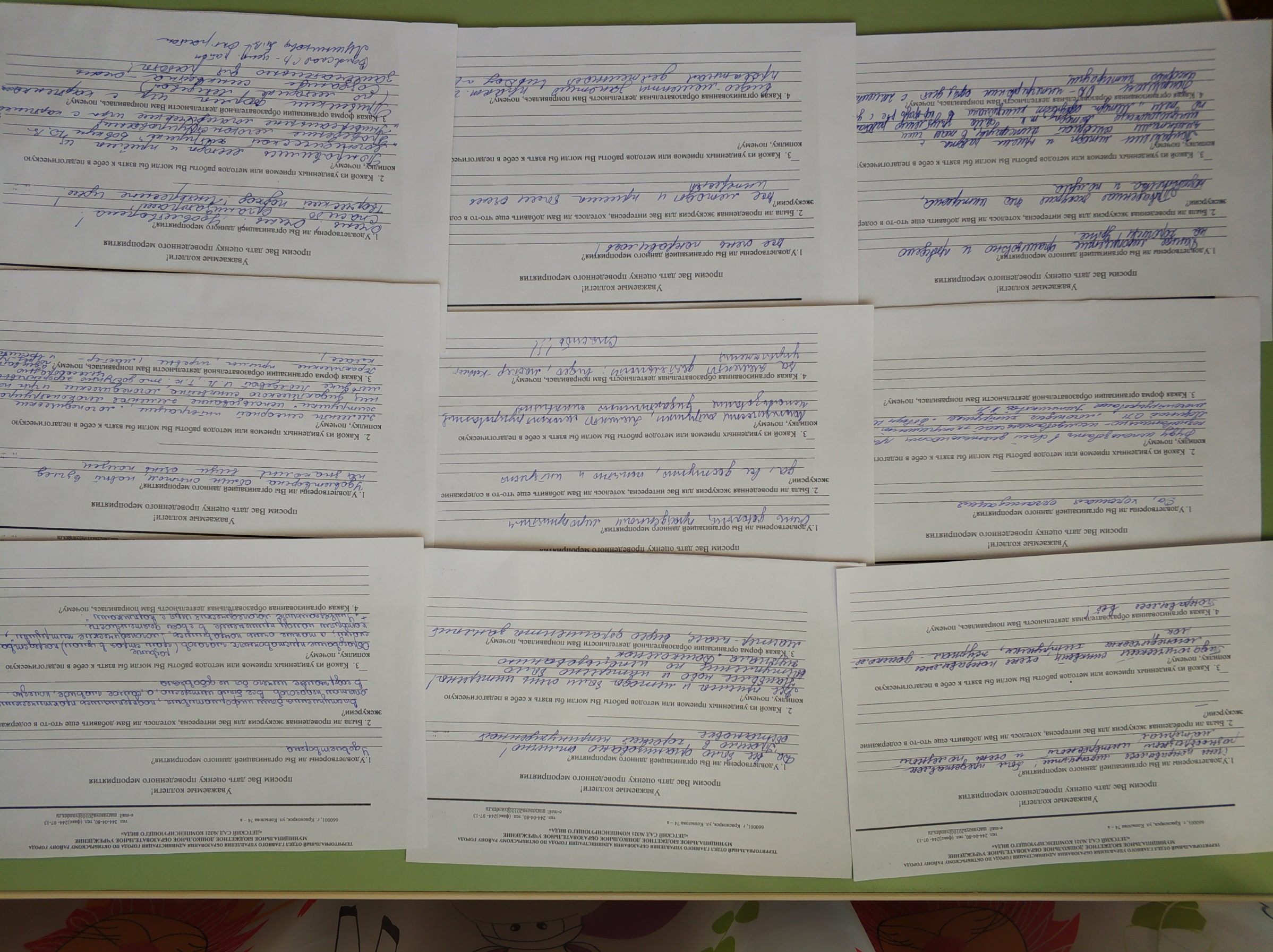 